 .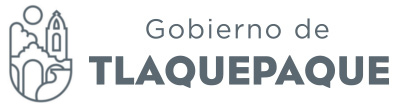 Minuta de la Comisión de Hacienda, Patrimonio y Presupuesto de la Sesión del 15 de Agosto del 2017.Regidora Mirna Citlalli Amaya de Luna.- Buenos días a todos, Síndico, compañeros Regidores y Regidoras Integrantes de la Comisión Edilicia de Hacienda, Patrimonio y Presupuesto;Quiero dar la bienvenida a la Mtra. Anabel González Aceves, quien nos acompaña para brindar apoyo técnico en cuanto al tema de la desincorporación, enajenación de algunos bienes; así como la destrucción de otros por causa de caducidad;A nuestro Director de Catastro Municipal, el Lic. Ignacio Avalos Abundis, que nos acompaña también como apoyo técnico en lo que concierne al tema de las Tablas de Valores Catastrales.Bienvenidos a todos nuestros compañeros asesores presentes.Gracias por su asistencia.Iniciamos siendo las 10: 11 a esta Sesión de la Comisión de Hacienda, Patrimonio y Presupuesto del martes 15 de agosto del 2017.Me permito pasar lista de asistencia para la verificación del quórum legal para sesionar.Declaro que existe Quórum legal por lo que daré lectura para su aprobación al siguiente:Orden del día1.- Lista de asistencia y verificación de Quórum legal para sesionar.2.-Lectura y aprobación del orden del día.3.- Análisis discusión y en su caso aprobación del Proyecto de dictamen que resuelve el turno 593/2017/TC correspondiente a las “Tablas de Valores Catastrales Unitarios de Terrenos y Construcción de Predios Urbanos y Rústicos, para el ejercicio fiscal 2018”.4.-Análisis, discusión y en su caso aprobación del proyecto de Dictamen que tiene por objeto aprobar la iniciativa con el punto de acuerdo 569/2017/TC, que propone “Se integre en la Ley de Ingresos 2018 el descuento del 15% en el pago del impuesto predial, en el periodo del 1° de enero al 31 de marzo del 2018”.5.-Análisis de la propuesta remitida por parte de la Dirección de Patrimonio relativa a la desincorporación y enajenación de 652 bienes; así como la destrucción de 885 por causa de caducidad.6.- Asuntos Generales.7.-Clausura de la Sesión.Les pregunto quienes estén por la afirmativa de aprobar el orden del día, lo manifieste levantando su mano.-Aprobado por unanimidadUna vez aprobado el orden del día, les solicito pasemos al tercer punto; el relativo a la dictaminación del Proyecto correspondiente a las Tablas de Valores Catastrales Unitarios de Terrenos y Construcción de Predios Urbanos y Rústicos, para el ejercicio fiscal 2018, sobre lo cual les enviamos de la forma acostumbrada a los correos electrónicos una copia del Proyecto de Dictamen.Si alguno de los Regidores presentes desea tomar el uso de la voz favor de manifestarloNo habiendo comentarios les solicito quienes estén a favor de su aprobación, lo expresen levantando su mano.Aprobado por unanimidadUna vez aprobado el tercer punto, le solicito pasemos  al cuarto punto; Análisis, discusión y en su caso aprobación del proyecto de Dictamen que tiene por objeto aprobar la iniciativa con el punto de acuerdo 569/2017/TC, que propone “Se integre en la Ley de Ingresos 2018 el descuento del 15% en el pago del impuesto predial, en el periodo del 1° de enero al 31 de marzo del 2018”.En la reunión pasada  aprobamos  incorporar  hacer el dictamen  de la  iniciativa que nos propone el Regidor  Adenawer ese día se integra en la ley de ingresos  del ejercicio 2018 el descuento  del 75%  del pago del impuesto predial  del periodo del primero de  Enero  extenderlo hasta el 31 de marzo del 2018, les enviamos de igual manera  el dictamen para su aprobación  no se si tengan algún comentario que hacer  en relación a esa propuesta de dictamen, el sentido del dictamen es aprobatorio  de a largar el periodo  hasta el 31 de marzo del 2018, los que estén por la afirmativa  favor de manifestarlo levantando su mano , muchas gracias aprobado por  unanimidad       Concluido el cuarto punto del orden del día, les invito pasemos al quinto punto que corresponde al análisis de la propuesta remitida a la Regiduría a mi cargo por parte de la Dirección de Patrimonio, relativa a la desincorporación y enajenación de 652 bienes reportados por las diferentes dependencias de este Municipio así como la destrucción de 885, por causa de caducidad los cuales 614 son placas balísticas y 271 son bienes también remitidos por la Policía de este Municipio, artículos como chalecos, escudos, cascos, entre otros, así como mobiliario de oficina, tal como lo pudieron corroborar en los archivos que pasamos a dejar en cada una de sus oficinas.Para este punto la propuesta es que se lleve a cabo la desincorporación y enajenación por el método que se ha venido acostumbrando por parte de esta comisión, el método de venta directa, les propongo se apruebe darle el uso de la voz a la Mtra. Anabel González, aquí presente a efecto de que nos explique este punto.Mtra. Anabel González.- Lo que son los artículos provenientes de la comisaria se están dando de baja debido a que  llevan un periodo de caducidad según  nos lo comentan, de estos no se puede hacer venta  debido a que viene por medio de fondo de FORTASEG  y bueno todo esto  tiene que ser destruido tiene que se tiene pensado de que sea ahí  una de las instalaciones que se tienen en valle de las Heras, ahí va ser la destrucción y ahí que queden enterrados dentro de las instalaciones y como ven los catálogos ya son obsoletos, lo que es informática ya estuvieron checando la reparación , no se si tengan alguna duda , se les hizo llegar.Regidora Mirna Citlalli Amaya de Luna.- Les hicimos llegar a sus oficinas a través de un disco a sus oficinas bueno la propuesta seria desincorporar a través de una venta directa  y estaríamos proponiendo  una iniciativa  de aprobación directa por parte  de la comisión de hacienda, les voy hacer llegar, cual seria la propuesta de iniciativa no la tenemos hasta el momento hasta que ustedes la hayan revisado  y la consideren que  es pertinente, si hay una modificación que quieran   hacerle  estamos abiertos  y la estaríamos aprobando  en una siguiente reunión , les parece bien. Agotado el último orden del día les pido que pasemos al quinto punto, si hay algún asunto general, materia de esta comisión, favor de manifestarlo     Regidor Edgar Ricardo Ríos de Loza.- De nueva cuenta presidenta  viendo si fuera posible o que tan favorable esta y en que etapa va el tema de la Prepa de Tlaquepaque. Regidora Mirna Citlalli Amaya de Luna.- Algún otro punto que tratar bueno una vez concluido los puntos  se declara clausurada la Sesión  por lo que siendo las 10:21 se da por concluida la Comisión de Hacienda Patrimonio y Presupuesto, muchas gracias  a todos los integrantes a todos los presentes      			          ATENTAMENTE.San Pedro Tlaquepaque, Jalisco. A 15 de Agosto del año 2017.Regidora Mirna Citlalli Amaya De LunaPresidenta de la Comisión Edilicia de Hacienda Patrimonio y Presupuesto.Regidor Edgar Ricardo Ríos de LozaVocal de la Comisión Edilicia de Hacienda Patrimonio y Presupuesto.Regidora María del Rosario de los Santos SilvaVocal de la Comisión Edilicia de Hacienda Patrimonio y Presupuesto.Regidora Marcela Guadalupe Aceves SánchezVocal de la Comisión Edilicia de Hacienda Patrimonio y Presupuesto.Síndico Juan David García CamarenaVocal de la Comisión Edilicia de Hacienda Patrimonio y Presupuesto.Regidor Adenawer González FierrosVocal de la Comisión Edilicia de Hacienda Patrimonio y Presupuesto.Regidor Miguel Silva RamírezVocal de la Comisión Edilicia de Hacienda Patrimonio y Presupuesto.Regidor Iván Omar González SolísVocal de la Comisión Edilicia de Hacienda Patrimonio y Presupuesto.Regidora Rosa Pérez Leal  Vocal de la Comisión Edilicia de Hacienda Patrimonio y Presupuesto.Regidor Alfredo Fierros GonzálezVocal de la Comisión Edilicia de Hacienda Patrimonio y Presupuesto.Presidenta María Elena Limón GarcíaAusenteSíndico Juan David García CamarenaPresenteRegidor Adenawer González FierrosPresenteRegidor Miguel Carrillo GómezAusenteRegidor Luis Armando Córdova DíazAusenteRegidora Daniela Elizabeth Chávez EstradaAusenteRegidora Marcela Guadalupe Aceves SánchezPresenteRegidor Alfredo Fierros GonzálezPresente Regidor Edgar Ricardo Ríos de LozaPresenteRegidor Miguel Silva RamírezPresenteRegidor Iván Omar González SolísPresenteRegidora Silvia Natalia IslasAusenteRegidora Rosa Pérez LealPresenteRegidora María del Rosario de los Santos SilvaPresenteRegidora Mirna Citlalli Amaya de LunaPresente